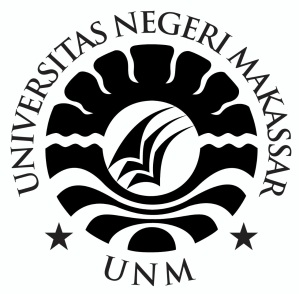 SKRIPSIPENGARUH METODE EKSPERIMEN TERHADAP HASIL BELAJAR SISWA PADA MATA PELAJARAN IPA KELAS V SD NEGERI KOMPLEKS IKIP 1 KECAMATAN RAPPOCINI KOTA MAKASSARDEVI ARVIANTIPROGRAM STUDI PENDIDIKAN GURU SEKOLAH DASARFAKULTAS ILMU PENDIDIKANUNIVERSITAS NEGERI MAKASSAR2018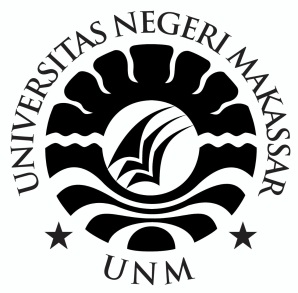 PENGARUH METODE EKSPERIMEN TERHADAP HASIL BELAJAR SISWA PADA MATA PELAJARAN IPA KELAS V SD NEGERI KOMPLEKS IKIP 1 KECAMATAN RAPPOCINI KOTA MAKASSARSKRIPSIDiajukan untuk Memenuhi Sebagian Persyaratan Guna Memperoleh Gelar Sarjana Pendidikan pada Program Studi Pendidikan Guru Sekolah DasarStrata Satu (S1) Fakultas Ilmu Pendidikan Universitas Negeri MakassarOlehDEVI ARVIANTI1447040045PROGRAM STUDI PENDIDIKAN GURU SEKOLAH DASARFAKULTAS ILMU PENDIDIKANUNIVERSITAS NEGERI MAKASSAR2018PERNYATAAN KEASLIAN SKRIPSISaya yang bertanda tangan di bawah ini:Nama	:  Devi ArviantiNim	:  1447040045Program studi	:  Pendidikan Guru Sekolah DasarJudul	: Pengaruh Metode Eksperimen Terhadap Hasil Belajar Siswa Pada Mata Pelajaran IPA Kelas V SD Negeri Kompleks IKIP 1 Kecamatan Rappocini Kota Makassar.Menyatakan dengan sebenarnya bahwa skripsi yang saya tulis ini benar merupakan hasil karya saya sendiri dan bukan merupakan pengambilalihan tulisan atau pikiran orang lain yang saya akui sebagai hasil tulisan atau pikiran sendiri.Apabila dikemudian hari terbukti atau dapat dibuktikan bahwa skripsi ini hasil jiplakan atau mengandung unsur plagiat, maka saya bersedia menerima sanksi atas perbuatan tersebut sesuai ketentuan yang berlaku.Makassar,      Juli 2018      Yang Membuat Pernyataan,Devi ArviantiNIM. 1447040045MOTOTidak semua yang indah mudah didapatkan, banyak tantangan untuk menggapainyaSusah bukan berarti tidak bisaSemangat, usaha, berdo’a dan tawakkal.(Devi Arvianti, 2018)Dengan Segala Kerendahan HatiKuperuntukkan Karya iniKepada Almamater, Bangsa dan AgamakuKepada Ayahanda, Ibunda, dan Saudara-saudariku Tercintayang dengan Tulus dan Ikhlas Selalu Berdoa dan MembantuBaik Moril Maupun Materil demi Keberhasilan PenulisSemoga Allah SWT Memberikan Rahmat dan KarunianyaABSTRAKDevi Arvianti. 2018. Pengaruh metode eksperimen terhadap hasil belajar siswa pada mata pelajaran IPA kelas V SD Negeri Kompleks IKIP 1 Kecamatan Rappocini Kota Makassar. Skripsi. Dibimbing oleh Dra. Hj. Johara Nonci, M.Si., dan Andi Dewi Riang Tati, S.Pd, M.Pd. Program Studi Pendidikan Guru Sekolah Dasar Fakultas Ilmu Pendidikan Universitas Negeri Makassar.Penelitian ini dilatarbelakangi oleh rendahnya hasil belajar siswa pada mata pelajaran IPA kelas V SD Negeri Kompleks IKIP 1 Kecamatan Rappocini Kota Makassar. Rumusan masalahnya adalah (1) bagaimanakah gambaran penerapan metode eksperimen terhadap hasil belajar siswa pada mata pelajaran IPA kelas V SD Negeri Kompleks IKIP 1 Kecamatan Rappocini Kota Makassar; (2) bagaimanakah gambaran hasil belajar siswa setelah digunakan metode eksperimen pada mata pelajaran IPA kelas V SD Negeri Kompleks IKIP 1 Kecamatan Rappocini Kota Makassar; (3) apakah ada pengaruh metode eksperimen terhadap hasil belajar siswa pada mata pelajaran IPA kelas V SD Negeri Kompleks IKIP 1 Kecamatan Rappocini Kota Makassar. Penelitian ini bertujuan (1) untuk mengetahui gambaran penerapan metode eksperimen terhadap hasil belajar siswa pada mata pelajaran Ilmu Pengetahuan Alam kelas V SD Negeri  Kompleks IKIP 1 Kecamatan Rappocini Kota Makassar;  (2) untuk mengetahui gambaran hasil belajar siswa setelah digunakan metode eksperimen pada mata pelajaran Ilmu Pengetahuan Alam kelas V SD Negeri  Kompleks IKIP 1 Kecamatan Rappocini Kota Makassar; (3) untuk mengetahui pengaruh metode eksperimen terhadap hasil belajar siswa pada mata pelajaran Ilmu Pengetahuan Alam kelas V SD Negeri Kompleks IKIP 1 Kecamatan Rappocini Kota Makassar. Pendekatan penelitian yang digunakan yaitu pendekatan kuantitatif dengan jenis penelitian Quasi Experimental Design. Variabel bebas dalam penelitian ini adalah metode eksperimen sedangkan variabel terikatnya adalah hasil belajar IPA. Jumlah populasi yaitu 93 siswa. Sampel penelitian dipilih secara purposive dengan memilih kelas VA dan kelas VB dengan jumlah 75 siswa melalui hasil pretest. Teknik pengumpulan data yang digunakan dalam penelitian ini yaitu observasi, tes dan dokumentasi. Data dikumpulkan dari pemberian pretest, treatment dan posttest kemudian dianalisis secara statistik deskriptif dan statistik inferensial menggunakan uji-normalitas dengan menggunakan sistem Statistical Pachage For Sosial Science (SPSS) versi 20.0. Hasil penelitian ini menunjukan adanya perbedaan hasil belajar yang signifikan antara penerapan metode eksperimen dengan penerapan metode pembelajaran konvensional. Hasil analisis Independent Sample T-Test nilai posttest kelas eksperimen dan kelas kontrol menunjukkan hasil Sig. (2-tailed) 0,05 yang berarti terdapat pengaruh penerapan metode eksperimen terhadap hasil belajar IPA kelas V SD SD Negeri Kompleks IKIP 1 Kecamatan Rappocini Kota Makassar.PRAKATAPuji syukur penulis panjatkan kehadirat Allah Subhanahu Wa ta’ala. Satu-satunya Dzat yang berhak menerimanya, dan yang mempunyai kekuatan memberikan segenap karunia pada semua hambanya, sehingga penulis dapat menyelesaikan skripsi dengan judul: Pengaruh Metode Eksperimen Terhadap Hasil Belajar Siswa Pada Mata Pelajaran IPA Kelas V SD Negeri Kompleks IKIP 1 Kecamatan Rappocini Kota Makassar.Penulisan skripsi ini merupakan salah satu syarat untuk menyelesaikan studi dan mendapat gelar Sarjana Pendidikan (S.Pd) pada Program Studi Pendidikan Guru Sekolah Dasar Fakultas Ilmu Pendidikan Universitas Negeri Makassar. Penulis menyadari bahwa skripsi ini tidak mungkin terwujud tanpa bantuan dan bimbingan dari berbagai pihak oleh karena itu penulis menyampaikan terima kasih kepada Dra. Hj. Johara Nonci, M.Si. sebagai pembimbing I dan Andi Dewi Riang Tati, S.Pd, M.Pd. sebagai pembimbing II yang telah memberikan bimbingan dan arahan dengan tulus ikhlas sehingga skripsi ini dapat diselesaikan. Penulis juga menyampaikan ucapan terima kasih kepada:Prof. Dr. H. Husain Syam, M.TP. sebagai Rektor; Prof. Dr. Rer Nat, Muharram, M.Si sebagai Wakil Rektor I; Prof. Dr. Karta Jayadi, M.Sn sebagai Wakil Rektor II; Drs. Arifuddin, M.Kes sebagai Wakil Rektor III; Prof. Dr. Gufran Darma Dirawan, M.Ed sebagai Wakil Rektor IV Universitas Negeri Makassar yang telah memberikan peluang untuk mengikuti proses perkuliahan pada program Pendidikan Guru Sekolah Dasar Fakultas Ilmu Pendidikan Universitas Negeri Makassar.Dr. Abdullah Sinring, M.Pd. sebagai Dekan; Dr. Abdul Saman, M.Si,. Kons. sebagai PD. I; Drs. Muslimin, M.Ed sebagai PD II; Dr. Pattaufi, S.Pd,. M.Si. sebagai PD III dan Dr. Parwoto,. M.Pd; sebagai PD IV Fakultas Ilmu Pendidikan Universitas Negeri Makassar yang telah memberikan layananan akademik, administrasi dan kemahasiswaan selama proses pendidikan dan penyelesaian studi.     Muh. Irfan, S.Pd., M.Pd. sebagai Ketua Program Studi dan                                     Sayidiman, S.Pd., M.Pd. sebagai sekretaris Program Studi PGSD Fakultas Ilmu Pendidikan Universitas Negeri Makassar yang dengan penuh perhatian memberikan bimbingan dan memfasilitasi penulis selama proses    perkuliahan.Dra. Hj. Rosdiah Salam, M.Pd  sebagai ketua UPP PGSD Makassar FIP UNM yang dengan sabar mengajar, memberikan dukungan, serta memberikan arahan, motivasi, dan semangat kepada penulis selama menempuh pendidikan di Program S1.Bapak/ibu dosen Program Studi PGSD Makassar FIP UNM yang telah memberikan berbagai macam ilmu pengetahuan yang tak ternilai dibangku kuliah.Staf Tata Usaha FIP UNM, atas segala layanan, administrasi, dan kemahasiswaan sehingga proses perkuliahan dan penyusunan skripsi dapat berjalan sebagaimana mestinya.Kepala Sekolah SD Negeri Kompleks IKIP 1 Kecamatan Rappocini Kota Makassar yang telah mengizinkan peneliti untuk melakukan penelitian di sekolah tersebut.Para guru yang telah meluangkan waktu membantu dan bekerja sama selama penelitian serta siswa siswi  yang  telah membantu dalam pelaksanaan penelitian.Teristimewa kepada ayahanda tercinta Mustari Sannang, S.Hut. dan Ibunda Hawati yang sangat berjasa dalam kehidupan penulis yang tidak dapat diuraikan satu persatu dan senantiasa menyertai dengan doa, membimbing, memotivasi demi kesuksesan ananda selama melaksanakan pendidikan serta terima kasih telah memberikan dukungan moril dan materil sampai saat ini dan tak henti-hentinya memanjatkan doa untuk peneliti.Saudara dan saudariku tercinta serta segenap keluarga  yang senantiasa telah memberikan doa, membantu, menghibur dan memberikan semangat untuk peneliti.Seluruh teman-teman Pendidikan Guru Sekolah Dasar angkatan 2014 yang selalu memberikan informasi dan bersedia bertukar pikiran dengan peneliti, terkhususnya di kelas M3.4 yang tidak bisa saya sebutkan namanya satu persatu yang  telah menjadi keluarga penulis, terima kasih atas dukungan dan kebersamaaannya selama kurang lebih 4 tahun.Semua pihak yang telah membantu penulis dalam menyelesaikan skripsi ini yang tidak bisa disebutkan satu persatu. Terima kasih banyak.Semoga Allah senantiasa memberikan ganjaran pahala yang berlipat ganda atas segala bantuan yang diberikan.Akhirnya dengan segala kerendahan hati peneliti menyampaikan bahwa tak ada manusia yang tak luput dari kesalahan dan kekhilafan. Oleh, karena itu, peneliti menantikan kritik dan saran dari para pembaca agar peneliti dapat membuat laporan dan karya ilmiah yang lebih baik dari sebelumnya. Semoga skripsi ini dapat menambah pengetahuan dan bermanfaat bagi kita semua.Makassar,      Juli 2018 Penulis,DAFTAR ISIHalamanHALAMAN SAMPUL 	  ..  iHALAMAN JUDUL 	 .  .iiHALAMAN PERSETUJUAN PEMBIMBING	  ..iiiPENGESAHAN UJIAN SKRIPSI	    ivPERNYATAAN KEASLIAN SKRIPSI 	  ..v  MOTO	 . .viABSTRAK	 .. vii KATA PENGANTAR 	.. viiiDAFTAR ISI 	   .xiiDAFTAR TABEL 	.   xivDAFTAR GAMBAR  	 . xvDAFTAR LAMPIRAN 	.  xviBAB I    PENDAHULUAN  Latar Belakang Masalah  	...  1Rumusan Masalah 	..   5Tujuan Penelitian 	..   6Manfaat Hasil Penelitian 	     6BAB II   KAJIAN PUSTAKA, KERANGKA PIKIR, DAN HIPOTESIS PENELITIANTinjauan Pustaka 	.   8Kerangka Pikir 	 24Hipotesis Penelitian 	 27BAB III  METODE PENELITIANPendekatan dan Jenis Penelitian	 28Variabel dan Desain Penelitian	 28Defenisi Operasional	 30Populasi dan Sampel	 31Teknik dan Prosedur Pengumpulan Data 	 32Teknik Analisis Data	 35BAB IV  HASIL PENELITIAN DAN PEMBAHASANHasil Penelitian 	 40  Pembahasan	 52BAB V   PENUTUPKesimpulan 	 57  Saran 	 58DAFTAR PUSTAKA  	 59LAMPIRAN-LAMPIRAN 	 61RIWAYAT HIDUP 	  137DAFTAR TABELNomor				          Judul				         Halaman2.1        Karakteristik Dan Pengalaman Belajar Dalam Metode Eksperimen  	  103.1        Rancangan Desain Penelitian	  293.2        Jumlah siswa kelas V 	  313.3        Kategorisasi Hasil Belajar	  363.4        Kategorisasi Keterlaksanaan Model	  374.1        Hasil Rekapitulasi Nilai Penerapan  Metode Eksperimen dalam Pembelajaran IPA  				        404.2        Deskripsi Data Pre-Test/Postest Kelas Eksperimen                                            424.3        Deskripsi Data Pre-Test/Post-Test Kelas Kontrol.......	  454.4        Hasil Uji Normalitas Data Pre-Test dan Post-Test   Kelas Eksperimen dan  Kontrol                                                          	  48 4.5         Hasil Uji Homogenitas Pre-Test  dan Post-Test   Kelas Eksperimen dan Kontrol                                                                           494.6         Hasil Independent Sample T-Test nilai pre-test Kelas Eksperimen dan Kontrol                                                                           504.7 	Hasil Paired Sample T-Test nilai pre-test dan post-test 	Kelas Eksperimen						                     514.8         Hasil Independent Sample T-Test nilai post-test Kelas Eksperimen dan Kontrol                                                                           51DAFTAR GAMBAR/BAGANNomor				           Judul                                               Halaman2.1.         Kerangka Pikir Penelitian 	  26                                                                  DAFTAR LAMPIRANNomor					Judul				        HalamanKisi-Kisi Intrumen Soal Pretest dan Posttest                                             62Soal Tes Pretest                                                                                          63Soal Tes Posttest                                                                                         68Rencana Pelaksanaan Pembelajaran Kelas Ekperimen                              pertemuan I dan II                                                                                       73           Rencana Pelaksanaan Pembelajaran Kelas Kontrol      Pertemuan I dan II                                                                                      84Lembar Penilaian Keterlaksanaan Metode                                                 90Lembar Jawaban Hasil Tes Pretest                                                             92Lembar Jawaban Hasil Tes Posttest                                                           94Lembar Kerja Siswa (LKS)  Kelas Eksperimen                      	Pertemuan I                                                                                                 96      Lembar Kerja Siswa (LKS)  Kelas Eksperimen             Pertemuan II                                                                                                99        Lembar Kerja Siswa (LKS) Pertemuan Kelas KontrolPertemuan I                                                                                               101Lembar Kerja Siswa (LKS) Pertemuan Kelas KontrolPertemuan II                                                                                              103      Data Hasil Pretest Siswa Kelas Ekperimen dan Kontrol                                                                             105      Data Hasil Posttest Siswa KelasEkperimen dan Kontrol	  109         Data Analisis Deskriptif Inferensial                                                          113      Uji Normalitas	  117      Uji Homogenitas	  121      Uji Hipotesis (Uji-T) 	. 123      Dokumentasi  Penelitian 	. 127      Surat Izin Penelitian dan Penanaman Modal	. 132Surat Izin Penelitian Badan Kesatuan Bangsa    dan Politik Pemerintah Kota Makassar                                                     133.Surat Izin Penelitian Dinas Pendidikan Pemerintah Kota Makassar                                                                       134      Surat Keterangan Telah Melaksanakan Penelitian 	. 135Surat Keterangan Validator Instrumen                                                     136      Riwayat Hidup  	  137